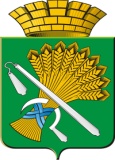 ГЛАВА  КАМЫШЛОВСКОГО ГОРОДСКОГО ОКРУГАП О С Т А Н О В Л Е Н И Еот 31.10.2017 года   № 990г. Камышлов О внесении изменений в «Муниципальную адресную программу Камышловского городского округа по переселению граждан из аварийного жилищного фонда на 2013-2017 годы», утвержденную постановлением главы Камышловского городского округа от 07.05.2013 года № 904  В целях реализации на территории Камышловского городского округа Федерального закона Российской Федерации от 21.07.2007г. № 185-ФЗ «О фонде содействия реформированию жилищно-коммунального хозяйства» (опубликован в "Собрание законодательства РФ", 23.07.2007, № 30, ст. 3799), в соответствии с Федеральным законом Российской Федерации от 06.10.2003г. № 131-ФЗ «Об общих принципах организации местного самоуправления в Российской Федерации» (опубликован в "Собрание законодательства РФ", 06.10.2003, № 40, ст. 3822), с Региональной адресной программы «Переселение граждан на территории Свердловской области из аварийного жилищного фонда в 2013-2017 годах», утвержденной постановлением Правительства Свердловской области от 10.06.2013 № 727-ПП (опубликованной в "Областная газета", № 275-278, 22.06.2013), Уставом Камышловского городского округа, глава Камышловского городского округаПОСТАНОВИЛ:1. Внести в «Муниципальную адресную программу по переселению граждан из аварийного жилищного фонда на 2013-2017 годы», утвержденную постановлением главы Камышловского городского округа от 07.05.2013 года № 904, с изменениями, внесенными постановлениями главы Камышловского городского округа от 08.05.2014 года № 789, от 17.02.2015 г. № 252, от 05.05.2016 № 484 изменения изложив её в новой редакции (прилагается). 2.  Опубликовать настоящее постановление в газете «Камышловские известия» и разместить на официальном сайте Камышловского городского округа в информационно-коммуникационной сети «Интернет».4. Контроль за исполнением настоящего постановления возложить на заместителя главы администрации Камышловского городского округа Бессонова Е. А.Глава Камышловского городского округа		                А. В. ПоловниковПриложение                к  постановлению главыКамышловского городского округа от 31.10.2017 года  № 990МУНИЦИПАЛЬНАЯ АДРЕСНАЯ ПРОГРАММАКАМЫШЛОВСКОГО ГОРОДСКОГО ОКРУГА ПО ПЕРЕСЕЛЕНИЮ ГРАЖДАН ИЗ АВАРИЙНОГО ЖИЛИЩНОГО ФОНДА НА 2013-2017 ГОДЫПАСПОРТмуниципальной адресной программы Камышловского городского округа  по переселению граждан из аварийного жилищного фонда на 2013-2017 годыМУНИЦИПАЛЬНАЯ АДРЕСНАЯ ПРОГРАММАКАМЫШЛОВСКОГО ГОРОДСКОГО ОКРУГА ПО ПЕРЕСЕЛЕНИЮ ГРАЖДАН ИЗ АВАРИЙНОГО ЖИЛИЩНОГО ФОНДА НА 2013-2017 ГОДЫПараграф 1. Цель принятия Муниципальной адресной программы Камышловского городского округа  по переселению граждан из аварийного жилищного фонда на 2013-2017 годы.Муниципальная адресная программа Камышловского городского округа  по переселению граждан из аварийного жилищного фонда на 2013-2017 годы (далее - Программа) принимается с целью переселения граждан из жилых помещений в домах, которые признаны до 1 января 2012 года, в установленном порядке аварийными и подлежащими сносу или реконструкции в связи с физическим износом в процессе их эксплуатации на территории Камышловского городского округа.Параграф 2. Задачи, для решения которых принимается Муниципальная адресная программа Камышловского городского округа по переселению граждан из аварийного жилищного фонда на 2013-2017 годы.Программа принимается для решения следующих задач, связанных с выполнением мероприятий, направленных на переселение граждан из аварийного жилищного фонда и снос многоквартирных домов, признанных аварийными в связи с физическим износом в процессе их эксплуатации:1) обеспечение прозрачности и мотивированности принятия решений при формировании перечня аварийных многоквартирных домов с учетом соблюдения Жилищного кодекса Российской Федерации;2) обеспечение высокой степени готовности собственников помещений в аварийных многоквартирных домах к принятию решений о переселении;3) обеспечение переселения граждан из аварийных многоквартирных домов в предельно сжатые сроки для снижения издержек по содержанию этих домов;4) обеспечение минимальных сроков (не более трёх месяцев) включения в хозяйственный оборот земельных участков, освобождающихся после сноса аварийных многоквартирных домов;5) обеспечение развития жилищного строительства.Параграф 3. Продолжительность выполнения Муниципальной адресной программы Камышловского городского округа по переселению граждан из аварийного жилищного фонда на 2013-2017 годы.1. Выполнение Программы начинается с момента поступления средств Фонда содействия реформированию жилищно-коммунального хозяйства, средств областного бюджета в бюджет Камышловского городского округа и завершается не позднее 31 декабря года следующего за годом принятия Фондом решения о предоставлении такой финансовой поддержки, в последний год реализации не позднее 1 сентября 2017 года.2. Организация выполнения Программы не требует выделения отдельных этапов ее реализации.Параграф 4. Результаты, которые предполагается достичь в ходе выполнения Муниципальной адресной программы Камышловского городского округа по переселению граждан из аварийного жилищного фонда на 2013-2017 годы.1. В ходе выполнения Программы за счёт средств финансовой поддержки Фонда предполагается достичь следующих результатов - обеспечить государственную поддержку муниципальному образованию «Камышловский городской округ», как  участнику Программы на выполнение мероприятий по переселению граждан из аварийных многоквартирных домов, в том числе:1) переселить 393 человека, что составляет 35 процентов от общего числа граждан, нуждающихся в переселении из аварийного жилищного фонда в Камышловском городском округе по состоянию на 1 января 2013 года;2) отселить граждан из 28 многоквартирных домов, признанных аварийными по состоянию на 1 января 2012 года в связи с физическим износом в процессе их эксплуатации и подлежащими сносу или реконструкции в  Камышловском городском округе;3) отселить граждан из аварийных многоквартирных домов общей площадью 5 147,4 кв. м, что составляет 47 процентов от общей площади домов, признанных аварийными в Камышловском городском округе по состоянию на 1 января 2013 года и не расселённых.2. Осуществление мероприятий, указанных в пункте 1 настоящего параграфа, будет иметь следующие социально-экономические последствия:1) обеспечение 393 гражданина, проживающих в 28 многоквартирных домах, признанных в установленном порядке аварийными, благоустроенным жильем; 2) улучшение внешнего облика города, развитие городской инфраструктуры, повышение инвестиционной  привлекательности города; 3) подготовка условий и разработка механизма для переселения граждан из  аварийного жилищного фонда города;  4) мотивация развития строительства;5) снижение общего износа жилищного фонда в Камышловском городском округе;6) обеспечение возможности жилищного строительства на земельных участках, освобождающихся после сноса аварийных многоквартирных домов.3. Планируемые результаты выполнения Программы приведены в приложении № 3.Параграф 5. Расходы, необходимые для достижения результатов, предусмотренных Муниципальной адресной программой Камышловского городского округа по переселению граждан из аварийного жилищного фонда  на 2013-2017 годы.1. Финансирование Программы осуществляется за счет средств Фонда, средств бюджета Свердловской области и средств бюджета Камышловского городского округа, выделенных в 2013-2017 годах на решение вопросов по переселению граждан из аварийного жилищного фонда.2. Общий объем финансирования Программы составляет                               420 828 427,35 рублей, в том числе:финансирование Программы с привлечением финансовой поддержки Фонда –  236 204 691,74 рублей;финансирование Программы без привлечения финансовой поддержки Фонда -  184 623 735,61 рублей.	Финансирование Программы с привлечением финансовой поддержки Фонда:	Общий объем − 236 204 691,74 рублей. По источникам объем финансирования: 	Средства Фонда содействия реформированию жилищно-коммунального хозяйства – 85 171 001,63 руб.Долевое финансирование бюджета Свердловской области –                            59 884 113,11 руб.Местный бюджет – 76 697 157,00  руб. Дополнительное финансирование за счёт средств местного бюджета – 14 452 420 руб.Финансовое обеспечение Программы на 2013 год предусмотрено в общем объеме 56 968 900,00 руб. где:Средства Фонда содействия реформированию жилищно-коммунального хозяйства – 22 592 556,85  руб.Долевое финансирование бюджета Свердловской области – 12 270 956,75    руб.Местный бюджет – 7 652 966,40  руб. Дополнительное финансирование за счёт средств местного бюджета – 14 452 420,00 руб.Финансовое обеспечение Программы на 2014 год предусмотрено в общем объеме 0,00 руб.  Финансовое обеспечение Программы на 2015 год предусмотрено в общем объеме 99 570 476,00 руб. где: Средства Фонда содействия реформированию жилищно-коммунального хозяйства – 25 738 968,05 руб.Долевое финансирование бюджета Свердловской области –                                       33 292 818,33 руб.Местный бюджет – 40 538 689,62  руб. Финансовое обеспечение Программы на 2016 год предусмотрено в общем объеме 79 665 315,74 руб. где: Средства Фонда содействия реформированию жилищно-коммунального хозяйства – 36 839 476,73 руб.Долевое финансирование бюджета Свердловской области –                          14 320 338,03  руб.Местный бюджет – 28 505 500,98  руб. Финансовое обеспечение Программы на 2017 год предусмотрено в общем объеме 0,00 руб.Финансирование Программы без привлечения финансовой поддержки Фонда:Общий объем -  184 623 735,61 рублей, в том числе:за счет средств областного бюджета -  133 259 577,04 рублей;за счет средств местного бюджета -  51 364 158,57 рублей.Финансовое обеспечение Программы на 2014 год предусмотрено в общем объеме 12 357 627,17  руб. где: Долевое финансирование бюджета Свердловской области – 0,00   руб.Местный бюджет – 12 357 627,17  руб.     Финансовое обеспечение Программы на 2016 год предусмотрено в общем объеме 172 266 108,44 рублей, в том числе:за счет средств областного бюджета -  133 259 577,04 рублей;за счет средств местного бюджета -  39 006 531,40 рублей.При расчете стоимости переселения граждан из аварийного жилья использована планируемая стоимость одного квадратного метра общей площади жилого помещения, установленного Приказом Министерства Регионального развития Российской Федерации от 27.12.2012 г. № 554 «О стоимости одного квадратного метра общей площади жилого помещения, предназначенной для определения в 2013 году размера предельной стоимости одного квадратного метра общей площади жилых помещений, используемого при приобретении жилых помещений в рамках реализации Федерального закона от 21 июля 2007 г. N 185-ФЗ "О Фонде содействия реформированию жилищно-коммунального хозяйства»  для Свердловской области в размере 34 600 рублей, с 2014 года - 36 430 рублей по Приказу Министерства Регионального развития Российской Федерации от 27.02.2014 г. № 67/пр «О стоимости одного квадратного метра общей площади жилого помещения, предназначенной для определения в 2014 году размера предельной стоимости одного квадратного метра общей площади жилых помещений, используемого при приобретении жилых помещений в рамках реализации Федерального закона от 21 июля 2007 г. N 185-ФЗ "О Фонде содействия реформированию жилищно-коммунального хозяйства»3. Общий планируемый объем расходов на выполнение Программы с привлечением финансовой поддержки Фонда рассчитан на основании объемов финансовых средств, предлагаемых для выполнения мероприятий по переселению граждан из аварийного жилищного фонда составляет                    236 204 691,74 рублей.Расходы бюджета Камышловского городского округа, предусмотренные для обязательного долевого финансирования выполнения мероприятий по переселению граждан из аварийного жилищного фонда составляют в 2013 году и последующие годы реализации программы не менее 18,00 процентов от общего объема финансирования стоимости переселения граждан.Расходы бюджета Камышловского городского округа, предусмотренные для дополнительного финансирования выполнения мероприятий по переселению граждан из аварийного жилищного фонда на полную реализацию программы составляет 14 452 420,00  рублей от общего объема финансирования стоимости переселения граждан, где в 2013 году - 14 452 420,00 рублей, в 2014 году – 0,00 рублей, в 2015 году – 0,00 рублей, в 2016 году - 0,00 рублей, в 2017 году - 0,00 рублей.Параграф 6. Мероприятия по выполнению Муниципальной адресной программы Камышловского городского округа по переселению граждан из аварийного жилищного фонда на 2013-2017 годы.1. Выполнение мероприятий по переселению граждан из аварийного жилищного фонда осуществляется в соответствии с Перечнем многоквартирных домов, признанных на 1 января 2012 года в установленном порядке аварийными и подлежащими сносу в связи с физическим износом в процессе их эксплуатации (приложение № 1).2. Финансовая поддержка предоставляется для долевого финансирования следующих мероприятий по переселению граждан:В 2013 году на строительство жилых домов с количеством этажей не более чем три, состоящих из нескольких блоков, количество которых не превышает десять и каждый из которых предназначен для проживания одной семьи, имеющих общую стену (общие стены) без проемов с соседним блоком или соседними блоками, расположенных на отдельном земельном участке и имеющих выход на территорию общего пользования (жилые дома блокированной застройки).Строительство многоквартирных домов с количеством этажей не более чем три, состоящих из одной или нескольких блок-секций, количество которых не превышает четыре, в каждой из которых находятся несколько квартир и помещения общего пользования и каждая из которых имеет отдельный подъезд с выходом на территорию общего пользования.Приобретение у застройщиков жилых помещений в домах указанных выше.В 2014, 2015, 2016 и 2017 годах на приобретение жилых помещений в многоквартирных домах (в том числе в многоквартирных домах, строительство которых не завершено, включая многоквартирные дома, строящиеся (создаваемые) с привлечением денежных средств граждан и (или) юридических лиц) или в домах, указанных в пункте 2 части 2 статьи 49 Градостроительного кодекса Российской Федерации, на строительство таких домов, а также на выплату лицам, в чьей собственности находятся жилые помещения, входящие в аварийный жилищный фонд, выкупной цены за изымаемые жилые помещения в соответствии со статьей 32 Жилищного кодекса Российской Федерации (Приложение 2).3. Включение в Программу конкретных многоквартирных домов выполнено при соблюдении следующих условий:1) признание дома до 1 января 2012 года в установленном порядке аварийным и подлежащим сносу или реконструкции в связи с физическим износом в процессе его эксплуатации;2) наличие единогласного решения всех собственников жилых помещений в домах, признанных до 1 января 2012 года в установленном порядке аварийными и подлежащими сносу в связи с физическим износом в процессе их эксплуатации, о готовности участвовать в Программе, принятого на общем собрании собственников.Параграф 7. Порядок реализации Муниципальной адресной программы Камышловского городского округа по переселению граждан из аварийного жилищного фонда на 2013-2017 годы.1. Администрация Камышловского  городского округа  осуществляет:1) подачу в Министерство энергетики и жилищно-коммунального хозяйства Свердловской области заявки на предоставление финансовой поддержки за счет средств Фонда на 2013-2017 годы с приложением всех необходимых документов;2) выполнение полномочий главного распорядителя средств местного бюджета, предусмотренных на реализацию Программы;3) выполнение функций муниципального заказчика по размещению заказа на строительство жилых домов указанных в п. 2 параграфа 6;4) заключение муниципальных контрактов на строительство жилых домов указанных в п. 2 параграфа 6;5) координацию действий исполнителей по реализации мероприятий по переселению граждан из аварийного жилищного фонда;6) анализ выполнения Программы и представление отчетности об ее выполнении в Министерство энергетики и жилищно-коммунального хозяйства Свердловской области, Министерство строительства и инженерной инфраструктуры Свердловской области и в Фонд;7) иные функции в соответствии с правовыми актами Российской Федерации, Свердловской области и  Камышловского городского округа.2. Жилые помещения, приобретенные в соответствии с Программой, подлежат зачислению в казну  Камышловского городского округа с регистрацией права собственности Камышловского городского округа для предоставления в соответствии с жилищным законодательством гражданам, переселяемым из аварийного жилищного фонда.	Параграф 8. Информационное и методическое обеспечение Муниципальной адресной программы Камышловского городского округа по переселению граждан из аварийного жилищного фонда на 2013-2017 годы.	Информацию о подготовке и реализации Программы по переселению граждан предоставлять собственникам помещений в аварийных многоквартирных домах с использованием всех доступных средств массовой информации, включая:официальный сайт в сети «Интернет» Камышловского городского округа http://gorod-kamyshlov.ru;официальные печатные издания Камышловского городского округа:- газета «Камышловские известия»;сайты в сети «Интернет» управляющих организаций Камышловского городского округа ;Камышловское телевидение «КамТВ» (официальный сайт http://tvkam.ru), Камышловское радио «Реал FM» (официальный сайт http://radioreal.ru) и иные электронные средства массовой информацииНаименование программыМуниципальная адресная программа Камышловского городского округа  по переселению граждан из аварийного жилищного фонда на 2013-2017 годы (далее Программа)Основание для разработки программыФедеральный закон РФ от 06.10.2003г. № 131-ФЗ «Об общих принципах организации местного самоуправления в Российской Федерации», Федеральный закон РФ от 21.07.2007г. № 185-ФЗ «О фонде содействия реформированию жилищно-коммунального хозяйства», Постановление Правительства Российской Федерации от 28.01.2006г. № 47 «Об утверждении Положения и признании жилого помещения непригодным для проживания и многоквартирного дома аварийным и подлежащим сносу или реконструкции»,  постановлением Правительства Свердловской области от 26.10.2012 № 1204-ПП (ред. от 06.03.2013) «О мерах по реализации в 2013 году Федерального закона от 21 июля 2007 года № 185-ФЗ «О Фонде содействия реформированию жилищно-коммунального хозяйства» на территории Свердловской области», Методические рекомендации по разработке региональной адресной программы по переселению граждан из аварийного жилищного (Решение правления государственной корпорации - Фонда содействия реформированию жилищно-коммунального хозяйства от 06.07.2015, протокол № 591).Заказчик ПрограммыАдминистрация Камышловского городского округа Разработчик ПрограммыОтдел жилищно-коммунального и городского хозяйства администрация Камышловского городского округаИсполнители ПрограммыАдминистрация Камышловского городского округа, организации, осуществляющие строительство  многоквартирных жилых домов(по итогам конкурса), собственники жилых помещений (по итогам конкурса).Срок реализации2013-2017 годыЦели ПрограммыСоздание безопасных и благоприятных условий проживания граждан; реализация механизма софинансирования мероприятий по переселению граждан из  аварийного жилого фонда.Задачи ПрограммыОсновными задачами программы являются: - обеспечение 764 граждан, проживающих в  аварийном жилищном фонде, благоустроенным жильем; - улучшение внешнего облика города, развитие городской инфраструктуры, повышение инвестиционной  привлекательности города; - подготовка условий и разработка механизма для переселения граждан из аварийного жилищного фонда города;  -мотивация развития малоэтажного строительства.Ожидаемые результаты реализации программыВ результате реализации мероприятий Программы ожидается:переселение 750 граждан, из 68 многоквартирных домов, признанных в установленном порядке аварийными, общей площадью жилых помещений 9 475,20 кв.м, в том числе:с привлечением финансовой поддержки Фонда393 человека из 28 многоквартирных домов, общей площадью             5 147,4 кв.м.; без привлечения финансовой поддержки Фонда357 человек из 40 многоквартирных домов, общей площадью 4 327,80 кв.м.Источники и объем финансирования  Программ   Финансовое обеспечение Программы на весь срок реализации предусмотрено из следующих источников:средства Фонда содействия реформированию жилищно-коммунального хозяйства;областной бюджет; местный бюджет;Общий объем финансирования Программы составляет                               420 828 427,35 рублей, в том числе:финансирование Программы с привлечением финансовой поддержки Фонда –  236 204 691,74 рублей;финансирование Программы без привлечения финансовой поддержки Фонда -  184 623 735,61 рублей.Финансирование Программы с привлечением финансовой поддержки Фонда:Общий объем − 236 204 691,74 рублей. По источникам объем финансирования: Средства Фонда содействия реформированию жилищно-коммунального хозяйства – 85 171 001,63 руб.Долевое финансирование бюджета Свердловской области –                            59 884 113,11 руб.Местный бюджет – 76 697 157,00  руб. Дополнительное финансирование за счёт средств местного бюджета – 14 452 420 руб.Финансовое обеспечение Программы на 2013 год предусмотрено в общем объеме 56 968 900,00 руб. где:Средства Фонда содействия реформированию жилищно-коммунального хозяйства – 22 592 556,85  руб.Долевое финансирование бюджета Свердловской области – 12 270 956,75    руб.Местный бюджет – 7 652 966,40  руб. Дополнительное финансирование за счёт средств местного бюджета – 14 452 420,00 руб.Финансовое обеспечение Программы на 2014 год предусмотрено в общем объеме 0,00 руб.  Финансовое обеспечение Программы на 2015 год предусмотрено в общем объеме 99 570 476,00 руб. где: Средства Фонда содействия реформированию жилищно-коммунального хозяйства – 25 738 968,05 руб.Долевое финансирование бюджета Свердловской области –                                       33 292 818,33 руб.Местный бюджет – 40 538 689,62  руб. Финансовое обеспечение Программы на 2016 год предусмотрено в общем объеме 79 665 315,74 руб. где: Средства Фонда содействия реформированию жилищно-коммунального хозяйства – 36 839 476,73 руб.Долевое финансирование бюджета Свердловской области –                          14 320 338,03  руб.Местный бюджет – 28 505 500,98  руб. Финансовое обеспечение Программы на 2017 год предусмотрено в общем объеме 0,00 руб.Финансирование Программы без привлечения финансовой поддержки Фонда:Общий объем -  184 623 735,61 рублей, в том числе:за счет средств областного бюджета -  133 259 577,04 рублей;за счет средств местного бюджета -  51 364 158,57 рублей.Финансовое обеспечение Программы на 2014 год предусмотрено в общем объеме 12 357 627,17  руб. где: Долевое финансирование бюджета Свердловской области –                   0,00   руб.Местный бюджет – 12 357 627,17  руб.     Финансовое обеспечение Программы на 2016 год предусмотрено в общем объеме 172 266 108,44 рублей, в том числе:за счет средств областного бюджета -  133 259 577,04 рублей;за счет средств местного бюджета -  39 006 531,40 рублей.Система контроля за исполнением ПрограммыКонтроль за ходом программы осуществляется: Администрацией Камышловского городского округа в лице заместителя главы администрации Камышловского городского округа;информация по реализации программы предоставляется в государственную корпорацию - «Фонд содействия реформированию жилищно-коммунального хозяйства», Министерство энергетики и жилищно-коммунального хозяйства Свердловской области, Министерство строительства и развития инфраструктуры  Свердловской области в установленные ими сроки.